АДМИНИСТРАЦИЯ	Саянского района	Постановлениес. Агинское14.06.2019                                                                                                  №320-п«О подготовке и проведении событийногомероприятия Саянского района«Саянский птичий фестиваль»	В целях подготовки и проведения событийного мероприятия Саянского района «Саянский птичий фестиваль» (далее - мероприятие), руководствуясь статьями 62, 81 Устава муниципального образования Саянский район Красноярского края, ПОСТАНОВЛЯЮ:Утвердить дату и место проведения Саянского птичьего фестиваля – 27 июля 2019 года в селе Большой Арбай Саянского района.Утвердить список должностных лиц, ответственных за подготовку и проведение данного мероприятия согласно приложению № 1 к данному постановлению.Утвердить концепцию мероприятия согласно приложению № 2 
к данному постановлению.Утвердить Положение о проведении межрайонного конкурса песни «Птица счастья 2019» согласно приложению № 3 к данному постановлению.Утвердить Положение о проведении конкурса на лучшее блюдо из птицы «Птица всему столу голова!» согласно приложению № 4 к данному постановлению.Утвердить Положение о проведении конкурса на птицу, имеющую наибольший вес «Чудо-птица Саянского района» согласно приложению № 5 к данному постановлению.Контроль за исполнением настоящего постановления возложить на заместителя главы по социальным вопросам (И.А. Захаров).Настоящее постановление вступает в силу со дня официального опубликования в общественно-политической газете Саянского района «Присаянье», подлежит размещению на официальном веб–сайте Саянского района в информационно – телекоммуникационной сети Интернет.Глава Саянского района                                                                    И.В. ДанилинПриложение 1к постановлению администрацииСаянского района от 14.06.2019 №320-пСписок должностных лиц,ответственных за подготовку и проведение мероприятия:Возложить ответственность за организацию и проведение 27.07.2019 в 10-00 событийного брендового мероприятия Саянского района «Саянский птичий фестиваль» (далее – «Саянский птичий фестиваль») в селе Большой Арбай на начальника МКУ «Отдел культуры администрации Саянского района» (Сатдаров И.Н.).Ответственность за строительно-хозяйственные работы по возведению сцены и других сооружений возложить на директора МКУ «Центр технического обслуживания администрации Саянского района» (Антонов А.А.).Установку спортивного уголка, шатра и палаточного лагеря возложить на руководителя МКУ«Центр тестирования ГТО Саянского района» ( Сивина В.Н.).Организацию краевого инфраструктурного проекта «Территория 2020» на директора МБУО «Центр детского творчества» (Финк Е.А.).Организацию работы волонтеров по встрече, регистрации и сопровождениюVIP-персон и участников фестиваля возложить на директора МЦ «Саяны» (Бусыгина И.А.).Организацию и проведение культурно-массовой части, подворий поселений, детской игровой зоны, выставки декоративно-прикладного искусства, общая организация мероприятия возложить на директора МБУК «ЦМКС Саянского района» (Тоцкий И.А.).Организация кулинарного пространства: кулинарный конкурс, яичница дружбы возложить на директора МБУ «ЦБС Саянского района» (Гаврилова Е.Ю.).Организация выставки достижений народного хозяйства, организацию туристического пространства возложить на директора МБУ «Саянский Краеведческий Музей» (Дерябина Т.М.).Организацию и размещение торговых рядов возложить на Первого заместителя главы Саянского района (Чудаков В.А.).Приготовление горячего питания для участников мероприятия возложить на руководителя МКУ «Управление образования администрации Саянского района» (Рябцева Е.В.).Ответственным лицам закрепить сотрудников, ответственных за организацию указанных мероприятий.Заместителю главы Саянского района по ОПР, руководителю аппарата (Шейнмаер Е.А.) организовать транспортное обеспечение мероприятия муниципальным транспортом и рейсовыми автобусами.Рекомендовать главе Большеарбайского сельсовета (Кононов Н.П.) принять меры по обеспечению благоустройства, и праздничного оформления села Большой Арбай, по установке указателей (дорожно-знаковой информации) и временному ограничению остановки транспорта вдоль стадиона.Рекомендовать врио начальника ОП МО МВД «Ирбейский» (И.А. Дитерле) обеспечить охрану общественного порядка в период и месте проведения мероприятия и контроля за проведением инструктажа по технике безопасности при проведении данного мероприятия.Рекомендовать главному врачу КГБУЗ «Саянская РБ» (Хохлова И.Е.) обеспечить медицинское сопровождение при проведении данного мероприятия.Рекомендовать начальника ФГКУ «24 отряд ФПС по Красноярскому краю» (Типикин Д.А.) обеспечить пожарную безопасность данного мероприятия.Приложение 2к постановлению администрацииСаянского районаот 14.06.2019 №320-п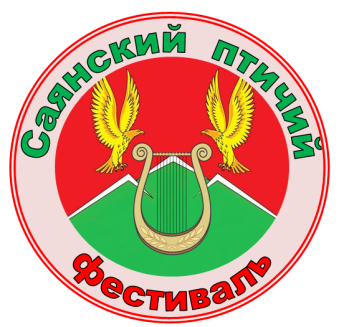 Концепция событийного мероприятия Саянского района«Саянский птичий фестиваль»«Саянский птичий фестиваль» (далее -  Фестиваль) - событийное  мероприятие, на котором у гостей района возможность не только познакомиться с культурами и традициями сибирского района, но и попробовать понять душу человека, живущего и работающего на земле.Фестиваль проводится с 2016 года в селе Большой Арбай Саянского района. Фирменным логотипом мероприятия являются летящие ввысь птицы на фоне гор Саянского района и звонкой лиры, олицетворяющие многочисленные народы, слетевшиеся в Сибирь (в далеком 18 веке), людей, которые уже не одну сотню лет заставляют землю родить урожай, а тайгу отдавать зверя, яйцо птицы – символ зарождения всего живого, вечного и чистого.Актуальность – Заложенные самой природой географические и климатические условия для пребывания птицы на территории Саянского района, делает процесс разведения и селекции домашней птицы на территории актуальным.Миссия Фестиваля – Создание комфортной среды для жителей в сельских территориях, через разведение домашней птицы.   Цель – Пропаганда увеличения популяции, разведения, селекции птицы, как источник жизни и процветания для жителей Саянского района. Создание условий для реализации продукции на сельских территориях, через мероприятия фестиваля.Задачи:объединить интересы разных сфер для развития птицеводства на селе: сельское хозяйство, образования, молодёжной политики, туризма, науки;объединить и презентовать фермерские хозяйства, частные птичники Саянского района через прикладное искусство, ремесло и народное творчество;организовать просветительско-информационное пространство для знакомства с историей, искусством, экологией через презентацию птичьей фауны района;создание благоприятных условий для развития внутреннего и въездного туризма.Фестиваль ориентирован не только на внутрирайонные интересы, но и на привлечение потенциальных участников из других районов Красноярского края, которые представят свою продукцию, обмен опытом.Фестиваль отличается своей многофункциональностью, привлекает разную целевую аудиторию.  В фестивале выделяется несколько совершенно разного рода пространств, с учетом интересов разных категорий населения.В ходе проведения мероприятия будет создано единое культурное пространство Саянского района, которое станет позиционироваться на карте Красноярского края, как  «Парк птиц».Ожидаемые результаты мероприятия также будут способствовать имиджу Саянского района, как «Птичьей столице Красноярского края».Фестиваль представлен рядом площадок - пространств:• Культурно-просветительское пространство- Конкурс песни «Птица счастья»;- Локальные площадки «Журавлиный искусник»- Выставка фотографий «Взлетая   ввысь…» (выставка популяции птиц Саянского района);- Выставка продажа изделий ДПИ;- Выставка чучел;- Театр детям «Сказки бабушки Совы»;- Мастер класс художника В. Асадчикова;- Аквогримм  «Перепелки»;- Исполнение бардовской песни у озера «Песня раздается… Жаворонок вьется!»;- Танцлуг.• Спортивно-игровое пространство- КВЕСТ «Птичий переполох»;- Работа игровых площадок  «Мои цыплята» (батут, паровоз…);- Народные забавы «Забег пернатых»;• Образовательное пространство- Краевой инфраструктурный проект «Территория  2020» ЦДТ;- Показательные выступления МЧС «Пожарно-прикладной спорт».• Туристское пространство- Оздоровительная экскурсия «Арбайская территория здоровья» (источник минеральный воды).Гастрономическое пространство- Ярмарка экологически чистой сельскохозяйственной продукции «Лоточники»;- Приготовление и дегустация «Глазунья дружбы»;- Деревенька «Народная харчевня»;- Конкурс на лучшее приготовление блюда из птицы.Сельскохозяйственное пространство- Выставка продажа живой домашней птицы;- Конкурс на птицу, имеющую наибольший вес «Чудо-птица»;- ВДНХ «Птичий двор».Выбор площадкиМесто, где будет проводится мероприятие, является важной составляющей концепции всего события. От выбора места проведения зависит то, насколько комфортно будет приглашенным гостям, выступающим артистам, подрядчикам, а также место проведения мероприятия влияет на общее впечатление и оставшиеся воспоминания от него.Основная площадка для проведения птичьего фестиваля будет располагаться в селе Б-Арбай (стадион, берег озера).Обеспечение безопасности на событииДля успеха мероприятия важно, чтобы устроители и гости события ни в чем не потерпели ущерба. Часто недобросовестность в деле обеспечения безопасности ставит под угрозу здоровье человека и чистоту окружающей среды. Для максимального обеспечения безопасности необходимо учесть следующие моменты:● Дежурство МЧС все время проведения мероприятия;● Дежурство полиции во все время проведения мероприятия;● Обеспечение дежурства кареты скорой помощи.Средства рекламы:- Печатные СМИ: публикации в местных и краевых газетах;- Интернет: размещение рекламы на главном туристском портале Красноярска, новостных порталах, социальных сетях.Организатор фестиваля – Администрация Саянского района.Основные участники птичьего фестиваля- Жители Саянского района;- Муниципальные образования Саянского района;- Гости из соседних районов (по согласованию).Перспективы развития1. Создание креативного кластера на территории Саянского района;2. Межведомственное взаимодействие краевых и местных структур;3. Организация работы туристического информационного центра Саянского района.ЗаключениеСобытийный туризм играет важную роль в решении социально-экономических задач территорий. При этом особую актуальность приобретает включение событийного туризма в программы долгосрочного развития, принимаемыми местными органами власти. Данные документы должны включать в себя субсидирование средств для развития туристической инфраструктуры, план мероприятий по подготовке кадров, широкий комплекс мер в области информационного продвижения событийных туров. Реализация вышеуказанных мер позволит положительно отразиться на социально- экономическом положении территорий. Событийный туризм в настоящее время является одним из динамично развивающихся и популярных направлений. Современные эксперты прогнозируют интенсивное развитие данного вида туризма, полагая, что количество участников событийных туров превысит количество участников экскурсионных туров. Популяризация событийных мероприятий способствует развитию внутреннего и въездного туризма, формированию целей путешествия.Одним из направлений развития событийного туризма в регионе является организация различных фестивалей. Фестивали, в основном, отличаются своей яркостью, фееричностью. Несомненно, это зависит от тематики. Причем, в настоящее время принципы экономики ощущений все больше проникают в сферу туризма, в том числе и событийного. Влияние таких принципов, как неценовая конкуренция, вовлечение в совместныедействия, инсценирование переживаний, - не исключение и для таких фестивалей как «Саянский птичий фестиваль».Село Большой Арбай обладает всеми ресурсами для осуществления идеи, так как территория достаточно большая, её нужно задействовать и развивать, стадион будет являться основной площадкой проведения мероприятия. Также второй основной площадкой будет выступать березовая роща для организации выставки домашней птицы, проведения тематических лекций, мастер-классов.Приложение 3к постановлению администрацииСаянского района от 14.06.2019 №320-пПОЛОЖЕНИЕо проведении межрайонного конкурса песни«ПТИЦА СЧАСТЬЯ 2019»
1. Общие положенияМуниципальное бюджетное учреждение культуры «Централизованная межпоселенческая клубная система Саянского района», Межпоселенческий Дом культуры, объявляют о проведении межрайонного конкурса песни «Птица счастья 2019».2. ЦелиПропаганда русской музыки,  сохранение и развитие традиций вокального исполнительского искусства и лучших образцов современного композиторского творчества, выявление наиболее успешных творческих коллективов и солистов, стимулирование творческой активности руководителей коллективов, продвижение культурного бренда Саянского района «Саянский птичий фестиваль».3. ЗадачиВыявление талантливых, ярких исполнителей и коллективов;Пропаганда художественного творчества, в том числе в средствах массовой информации. Формирование туристического интереса к району и привлечение потока туристов на территорию района.Формирование интереса к музыкальному творчеству и  развитие художественного вкуса и исполнительской культуры;Создание атмосферы праздника, которая является благоприятной средой, формирующей  зрительскую культуру и эмоциональную отзывчивость;4. Сроки и условия проведения конкурсаКонкурс проводится по номинациям:- Сольное пение;- Вокальное пение;- Хоровое пение.5. Участники  конкурсаВ фестивале могут принять участие творческие коллективы любых возрастных категорий:- хоры, ансамбли, дуэты, солисты и т.д. (стилизованные и эстрадные произведения)В заявке необходимо указать два концертных номера, которые будет исполнять участник (коллектив).6. Условия и содержание конкурсаВсе участники выступают на главной сцене «Саянского птичьего фестиваля».НаграждениеВсем участникам конкурса «Птица счастья 2019» вручаются памятные дипломы.8. Питание участниковКомплексное питание на одного участника – 100 руб. Талон на питание выдается при регистрации.9.Организационные вопросы	Для участия в конкурсе необходимо в срок до 20 июля 2019 года подать заявку в МБУК «ЦМКС Саянского района» на электронную почту e-mail:mdk-sayan@mail.ru, cmkssayanrn@mail.ru  по форме согласно приложения к настоящего положения.Справки по телефонам:  8(39142) 21-9-83  МБУК МДК Саянского района+79659141222  Тоцкий Иван Александрович+79233154607  Бажук  Наталья АлександровнаПриложение к положению о проведении межрайонного конкурса 
«Птица счастья 2019» Заявка на участиев межрайонном конкурсе песни «Птица счастья 2019»1.Населённый пункт ________________________________________________2. Полное название коллектива /Ф. И. О. солиста/ _______________________3. Ф. И. О. руководителя  ___________________________________________4. Адрес, тел./факс, сот.тел., e-mail ___________________________________5. Направляющее учреждение (организация)____________________________6. Ведомственная принадлежность коллектива __________________________7. Жанр___________________________________________________________Программа выступления (с указанием продолжительности каждого номера) _______________________________________________________С Положением о межрайонном конкурсе песни «Птица счастья 2019» ознакомлен(а) и согласен(на).«___»_____________ 2019г.          __________________/_______________________Дата				                          Подпись		Ф.И.О. руководителя м.п. направляющей организации	Приложение 4к постановлению администрацииСаянского района от 14.06.2019 № 320-пПОЛОЖЕНИЕо конкурсе на лучшее блюдо из птицы «Птица всему столу голова!»1. Участники конкурса – все желающие приготовить оригинальное и вкусное блюдо из птицы.2. Условия проведения конкурса:Конкурс проходит на открытой уличной площадке, на которой определены места по размещению  импровизированных кухонь  в первый день фестиваля.Участникам конкурса предлагается приготовить блюдо из 1 любой птицы за ограниченное количество времени (1,5 часа). Необходимо сервировать блюдо и представить на суд зрителей.3. Оценка и награждение:Оценивается каждое блюдо по двум критериям:- вкусовые качества - 5 баллов максимум, - сервировка блюда - 5 баллов максимум. Сумма баллов по всем критериям является итоговой при определении победителей. Все участники конкурса награждаются грамотами.Победители, занявшие 1,2 и 3 место награждаются ценными призами и грамотами. Награждение проходит на главной сцене сразу после окончания конкурса.Приложение 5к постановлению администрацииСаянского района от 14.06.2019 №320-пПОЛОЖЕНИЕо конкурсе на птицу, имеющую наибольший вес«Чудо – птица Саянского района»1. Участники конкурса – владельцы домашней птицы.2. Условия проведения конкурса:Конкурс проходит на локации «ВДНХ» между живыми домашними  птицами на наибольший вес. Каждая живая птица взвешивается в присутствии владельца на площадке с 14 часов. Победитель определяется в соответствии с наибольшим весом живой птицы. Каждая порода птиц оценивается отдельно. Возраст птицы не учитывается.Если в одной породе представлено не более одного экземпляра, то птица считается победительницей.3. Награждение:Победитель получает сертификат на получение 2,0 центнеров зерна.Все участники награждаются грамотами.Награждение проходит сразу после окончания конкурса на главной сцене.